Jaarverslag stichting AAD 2018InleidingHet jaar 2018 heeft de stichting AAD zich verder kunnen ontwikkelen tot een professionele goede doelenstichting waarbij de doelstellingen van de stichting nadrukkelijker op de voorgrond zijn gekomen. De AAD Kennisbrug is in de praktijk gebracht en er hebben meerdere uitwisselingen plaatsgevonden. De onderwijsprogramma’s die tijdens deze uitwisselingsprogramma’s zijn uitgevoerd hebben in beide gevallen een grote waardering gekregen in het doelland voor samenwerking.  De AAD Kennisbrug AZP-SEH (Spoedeisende Hulp) is daarmee goed op de kaart gezet en de beoogde doelen van een kennisbrug zijn allemaal gehaald.  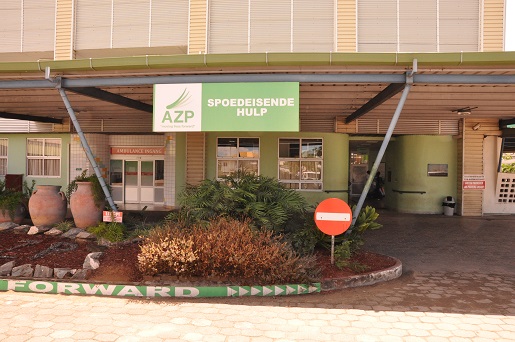 De stichting kan terugkijken op een geslaagd experiment.Uiteraard zijn er ook nog verbeterpunten vastgesteld die zullen worden meegenomen in het AAD jaarplan 2019. Beleid en bestuurWas de stichting in 2017 nog bezig met de totstandkoming van het herziene AAD-beleid en het AAD meerjaren projectenprogramma, in 2018 heeft de stichting de basis gelegd voor de verdere uitbouw en inrichting van de beoogde AAD kennisbruggen in meerdere doellanden voor (ontwikkeling)samenwerking.  De stichting heeft met haar beleidsplan (kompas) en het meerjaren programmaplan (koers) een duidelijke stip op de horizon gezet.De herziening van de statuten en het bestuursreglement zijn succesvol afgerond en geïmplementeerd teneinde daarmee een stevig fundament onder de stichting te leggen voor de besturing en de governance. De implementatie in 2018 van het vastgestelde bestuurdersprofiel, de definitieve invoering van de vastgestelde bestuurdersovereenkomsten en met de inbedding van het one-tier besturingsmodel met de rollen van toezichthoudende en uitvoerende bestuurders hebben we het professionaliseringsproces bestuurlijk gezien succesvol kunnen afronden.  Bureau en uitvoeringIn 2018 is het AAD bureauteam tot stand gekomen waarmee de verdere inrichting van het AAD-bureau een feit is geworden. Een volwaardige stichting met inmiddels ook een tweetal waardevolle hulpstructuren (hulpstichting Vrienden van AAD als onderdeel van stichting AAD en campagnewebsite  www.vriendenloterij.stichting-aad.nl)AAD Jaarplan 2018Het jaar 2018 kan gezien worden als een jaar van groei waarbij er gekozen is om te blijven focussen op een doelland voor samenwerking (Suriname) in combinatie met bovenstaande zaken. Daarom is er nog geen uitgebreid AAD jaarplan opgesteld maar is er gewerkt met een AAD-actieplan 2018 dat heeft geleid tot meerdere tussen- en eindresultaten. De volgende zaken zijn daarbij te benoemen:De stichting AAD kon ook 2018 beschikken over alweer wat meer middelen via donaties, inkomsten uit de AAD Vriendenloterij en daarmee voor het 3e jaar op rij een jaarrekening laten opmaken en vaststellen met een positief resultaat (samengestelde jaarrekening 2018). De stichtings- en bureaukosten die de stichting AAD ook in 2018 moest maken zijn vergoed/worden gedekt door de AscieGroup, donateur, die tot nadere orders garant wil blijven staan voor dekking van bedrijfsvoeringskosten. Als opmaat voor een duurzaam gezonde financiële situatie in de stichting.  Het bestuur bestond in 2018 uit 6 personen te weten dr. A. Huisman, J.H.M. Hendriks mld mba mhcm., E. van Drumpt en ir. F.D.J. Smolders, L. Koppelaar en T.J. van den Bos.  Het stichtingsbestuur heeft in 2018 in totaal vier keer vergaderd.Aldus naar waarheid opgemaakt,Arnhem, 30 december 2019 Prof. dr. J.H.G. KlinkenbijlVoorzitter stichting AADBovenstaande heeft ertoe geleid dat de stichting het CBF keurmerk heeft verkregen en ook de ANBI-status in ontvangst heeft mogen nemen. Met enige trots hebben we de logo’s van beide keurmerken op de website van de stichting AAD geplaatst.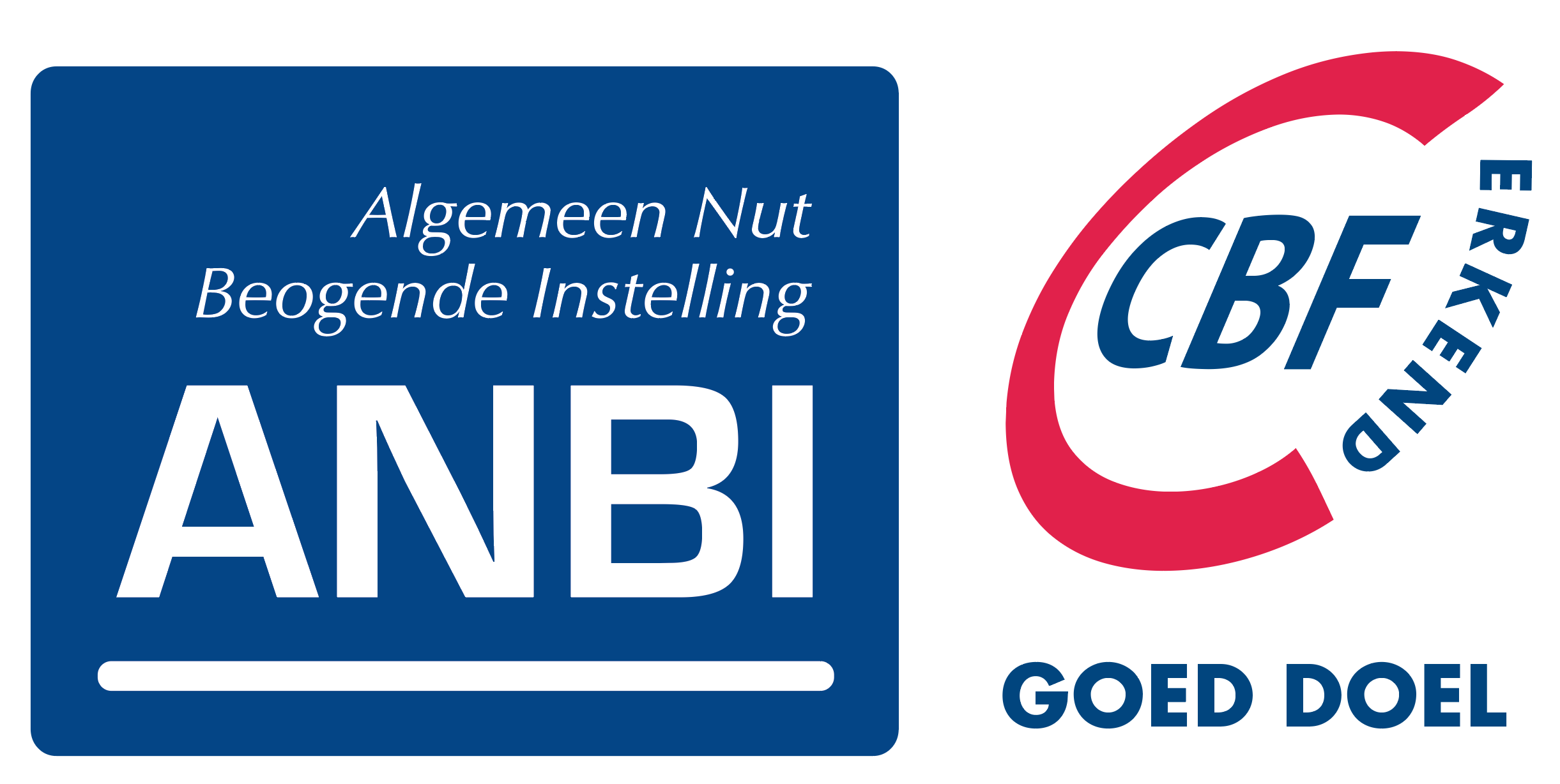 De stichting is daarmee, naast de bestuurlijke componenten (toezichthoudende en uitvoerende bestuurders), nu ook een operationele component rijker (bureaumanager met bureauteamleden). In 2019 zal de verdere uitwerking, implementatie en borging van het AAD-bureau nog meer vorm en inhoud krijgen en zullen de AAD-teamleden hun rollen en taken verder oppakken en specialiseren. 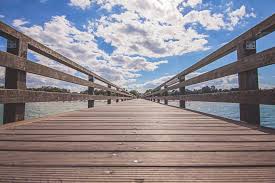 Het AAD-kennisbruggen concept is uitgeprobeerd in de vorm van een tweetal projectmatige experimentenDe AAD-besturing is verder geoperationaliseerd en bestuurssamenstelling is gemuteerd (incl. mutaties KvK)Het AAD-vrijwilligersbeleid en -overeenkomsten zijn verder ingevoerd en uitgerold en er zijn meerdere vrijwilligersovereenkomsten in gebruik genomen (in lijn met de ANBI-status)De ANBI-status is verkregenHet CBF-keurmerk is verkregen De AAD Vriendenloterij geplande belacties in 2018 zijn uitgevoerdDe AAD-donateurs zijn opnieuw gecontracteerd (ONS, Ascie bv, KEI bv) AAD-websites zijn in 2018 verder geactualiseerd/bijgewerktAAD-bureauteam is van start gegaan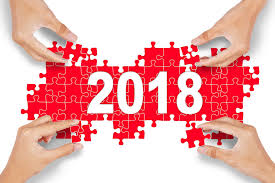 